Prováděcí smlouva č. 2021 – 043k Rámcové dohodě na pořizování licencí a podpory k produktům Cisco Systems a souvisejících služeb ze dne 12. 1. 2018Níže uvedeného dne, měsíce a roku smluvní stranyNárodní agentura pro komunikační a informační technologie, s. p.se sídlem:	Kodaňská 1441/46, Vršovice, 101 00 Praha 10IČO:	04767543DIČ:	CZ04767543zapsaná v obchodním rejstříku Městského soudu v Praze, oddíl A, vložka 77322 za něhož jedná:	xxxe-mail:	xxxbankovní spojení:	xxx číslo účtu:	xxx(dále jen „Objednatel“)na straně jedné aICZ a.s.se sídlem:	Na hřebenech II 1718/10, Nusle, 140 00 Praha 4 IČO:	25145444DIČ:	CZ699000372zapsaná v obchodním rejstříku vedeném Městským soudem v Praze oddíl B, vložka 4840 za něhož jedná	xxxe-mail:	xxxbankovní spojení:	xxx č. účtu:	xxx(dále jen „Dodavatel“)na straně druhé(Objednatel a Dodavatel jednotlivě jako „Smluvní strana“ a společně jako „Smluvní strany“)uzavřely tuto Prováděcí smlouvu (dále jen „Prováděcí smlouva“) k Rámcové dohodě na pořizování licencí a podpory k produktům Cisco Systems a souvisejících služeb ze dne 12.1.2018 (dále jen „Rámcová dohoda“) dle zákona č. 134/2016 Sb., o zadávání veřejnýchzakázek, v platném znění (dále jen „ZZVZ“) a v souladu s ustanovením § 1746 odst. 2 zákona č. 89/2012 Sb., občanský zákoník, ve znění pozdějších předpisů.Smluvní strany vědomy si svých závazků v této Prováděcí smlouvě obsažených a v úmyslu být touto Prováděcí smlouvou vázány, se dohodly na následujícím znění Prováděcí smlouvy.PreambuleDne 12. 1. 2018 uzavřela Česká republika – Ministerstvo vnitra, se sídlem Nad Štolou 936/3, 170 34 Praha 7, IČO: 00007064 (dále jen „Centrální zadavatel“) s Dodavatelem Rámcovou dohodu, na základě které se Dodavatel zavázal dodávat Centrálnímu zadavateli a Objednatelům plnění vymezené v Rámcové dohodě.Podpisem Rámcové dohody se tak Dodavatel zavázal dodávat uvedená plnění též Objednateli uvedenému na titulní straně této Prováděcí smlouvy, a to za podmínek stanovených v této Prováděcí smlouvě a v Rámcové dohodě.S ohledem na skutečnost, že nabídka Dodavatele byla v rámci minitendru vedeného dle článku II. Rámcové dohody vyhodnocena jako nejvýhodnější a za účelem sjednání dohody o rozsahu konkrétní dodávky požadované Objednatelem od Dodavatele, uzavírají Smluvní strany, v souladu s Rámcovou dohodou, tuto Prováděcí smlouvu.Smluvní strany se dohodly, že pojmy uvedené v této Prováděcí smlouvě velkými písmeny mají stejný význam jako tytéž pojmy uvedené v Rámcové dohodě, není-li dále v této Prováděcí smlouvě stanoveno jinak. Smluvní strany se dále dohodly, že otázky neupravené v této Prováděcí smlouvě se řídí Rámcovou dohodou.I.Předmět Prováděcí smlouvyDodavatel se touto Prováděcí smlouvou, v souladu s Rámcovou dohodou zavazuje, dodat Objednateli plnění specifikované v Příloze č. 1 této Prováděcí smlouvy.Objednatel se zavazuje zaplatit Dodavateli cenu poskytnutého plnění, a to v rozsahu a způsobem stanoveným dále v této Prováděcí smlouvě, zejména potom v její Příloze č. 1.Smluvní strany se zavazují poskytnout si navzájem součinnost nezbytnou k řádnému splnění jejich povinností dle této Prováděcí smlouvy.Smluvní strany se dohodly, že veškerá plnění realizovaná na základě této Prováděcí smlouvy budou poskytována v souladu s podmínkami Cisco End User License Agreement(EULA) a/nebo Cisco Software End User License Agreement (SEULA), společnosti Cisco Systems, které jsou Přílohou č. 2 této Prováděcí smlouvy. Smluvní strany se dohodly, že jakákoli změna licenčních podmínek je možná pouze s předchozím písemným souhlasem Objednatele.II.Cena za plněníSmluvní strany se dohodly, že cena za poskytnutí plnění Dodavatelem dle této Prováděcí smlouvy činí činí 4 728 143,87 Kč (slovy: čtyři miliony sedm set dvacet osm tisíc sto čtyřicet tři korun českých osmdesát sedm haléřů) bez DPH, tj. 5 721 054,08 Kč (slovy: pět milionů sedm set dvacet jedna tisíc padesát čtyři korun českých osm haléřů) včetně DPH.Podrobné vymezení celkové kupní ceny dle předchozího odstavce tohoto článku Prováděcí smlouvy a platebních podmínek je uvedeno v Příloze č. 1 této Prováděcí smlouvy.Ostatní podmínky vztahující se k platbě ceny za plnění poskytnuté Dodavatelem dle této Prováděcí smlouvy, jakož i lhůta splatnosti, jsou uvedeny v Rámcové dohodě.III.Doba a místo plněníSmluvní strany se dohodly, že Dodavatel je povinen dodat plnění dle této Prováděcí smlouvy Objednateli nejpozději v termínu uvedeném v Příloze č. 1 této Prováděcí smlouvy.Místo dodání plnění Dodavatele dle této Prováděcí smlouvy je Česká republika.IV.Doba trvání a ukončení Prováděcí smlouvyTato Prováděcí smlouva je uzavírána na dobu 12 měsíců.Tato Prováděcí smlouva může být ukončena výhradně následujícími způsoby:uplynutím doby její účinnosti;písemnou dohodou Smluvních stran;výpovědí ze strany Objednatele dle odst. 3 tohoto článku Prováděcí smlouvy;odstoupením Objednatele od této Prováděcí smlouvy dle odst. 4 tohoto článku Prováděcí smlouvy;odstoupením Dodavatele od této Prováděcí smlouvy dle odst. 5 tohoto článku Prováděcí smlouvy.Objednatel je oprávněn tuto Prováděcí smlouvu vypovědět z důvodu takové změny okolností stojící vně volní možnosti Objednatele, jež činí existenci této Prováděcí smlouvy neslučitelnou s nastalými okolnostmi nebo z důvodu porušení povinností dle této Prováděcí smlouvy, a to prostřednictvím   písemné   výpovědi   doručené   Dodavateli na adresu uvedenou na titulní straně této Prováděcí smlouvy nebo později písemně oznámenou Dodavatelem. Výpovědní lhůta činí tři (3) měsíce a začíná běžet prvním dnem kalendářního měsíce následujícího po doručení výpovědi Dodavateli.Objednatel může od této Prováděcí smlouvy okamžitě odstoupit, pokud:je Dodavatel v prodlení s poskytnutím jakéhokoliv plnění dle této Prováděcí smlouvy po dobu delší než patnáct (15) dnů; neboDodavatel bude déle než patnáct (15) dnů v prodlení s odstraněním vad plnění dle této Prováděcí smlouvy nebo opakovaně, tj. nejméně 3 krát, bude v prodlení s odstraněním vad plnění dle této Prováděcí smlouvy; nebokvalita či jakost plnění dodaného dle této Prováděcí smlouvy opakovaně, tj. nejméně 3 krát, vykáže nižší než smluvenou kvalitu či jakost; neboDodavatel poruší svou povinnost dle této Prováděcí smlouvy a nezjedná nápravu ani v dodatečné lhůtě stanovenou mu Objednatelem, která nesmí být kratší deseti (10) dnů; neboje Dodavatel v likvidaci nebo vůči jeho majetku probíhá insolvenční řízení, v němž bylo vydáno rozhodnutí o úpadku nebo insolvenční návrh byl zamítnut proto, že majetek nepostačuje k úhradě nákladů insolvenčního řízení, nebo byl konkurs zrušen proto, že majetek byl zcela nepostačující nebo byla zavedena nucená správa podle zvláštních právních předpisů; neboDodavatel přestane být držitelem certifikací a oprávnění společnosti Cisco Systems v rozsahu uvedeném v ustanovení článku VI. odst. 1 písm. c) a d) Rámcové dohody; neboDodavatel není schopen poskytovat jakékoli plnění dle této Prováděcí smlouvy, a to ode dne, kdy Dodavatel písemně prohlásí, že není schopen jakékoliv plnění poskytovat; neboObjednatel zjistí, že Dodavatel nabízel, dával, přijímal nebo zprostředkovával jakékoliv hodnoty s cílem ovlivnit chování nebo jednání kohokoliv, ať již státního úředníka nebo někoho jiného, přímo nebo nepřímo, v zadávacím řízení této Prováděcí smlouvy nebo při provádění této Prováděcí smlouvy nebo zkresloval skutečnosti za účelem ovlivnění zadávacího řízení této Prováděcí smlouvy nebo provádění této Prováděcí smlouvy ke škodě Objednatele, včetně užití podvodných praktik k potlačení a snížení výhod volné a otevřené soutěže.Dodavatel může odstoupit od této Prováděcí smlouvy okamžitě v případě prodlení Objednatele s úhradou ceny plnění dle této Prováděcí smlouvy nebo její části po dobu delší než třicet (30) dnů.Odstoupením od Prováděcí smlouvy nejsou dotčena ustanovení týkající se smluvních pokut, ochrany informací, náhrady škody a ustanovení týkajících se takových práv a povinností, z jejichž povahy vyplývá, že trvají i po odstoupení.Jakýkoliv úkon vedoucí k ukončení této Prováděcí smlouvy musí být učiněn v písemné formě a je účinný okamžikem jeho doručení Dodavateli. Zákonné důvody pro ukončení této Prováděcí smlouvy nejsou shora uvedeným dotčeny.Výpověď a odstoupení od této Prováděcí smlouvy ze strany Objednatele nesmí být spojeno s uložením jakékoliv sankce k tíži Objednatele nebo Centrálního zadavatele.V.Ostatní ujednáníVeškerá ujednání této Prováděcí smlouvy navazují na Rámcovou dohodu a Rámcovou dohodou se řídí, tj. práva, povinnosti či skutečnosti neupravené v této Prováděcí smlouvě se řídí ustanoveními Rámcové dohody.V případě, že ujednání obsažené v této   Prováděcí   smlouvě   se   bude   odchylovat od ustanovení obsaženého v Rámcové dohodě, má ujednání obsažené v této Prováděcí smlouvě přednost před ustanovením obsaženým v Rámcové dohodě, ovšem pouze ohledně plnění sjednaného v této Prováděcí smlouvě. V otázkách touto Prováděcí smlouvou neupravených se použijí ustanovení Rámcové dohody.Jestliže se ukáže jakékoliv ustanovení této Prováděcí smlouvy jako neplatné, nevymahatelné nebo neúčinné, nedotýká se tato neplatnost, nevymahatelnost nebo neúčinnost ostatních ustanovení této Prováděcí smlouvy. Smluvní strany se zavazují nahradit do 30 pracovních dnů od doručení výzvy jedné Smluvní strany druhé Smluvní straně neplatné, neúčinné nebo nevymahatelné ustanovení ustanovením platným, účinným a vymahatelným se stejným nebo obdobným obchodním a právním smyslem, případně uzavřít smlouvu novou.Tato Prováděcí smlouva nabývá platnosti dnem jejího podpisu oběma Smluvními stranami a účinnosti dnem zveřejnění této Smlouvy v registru smluv v souladu se zákonem č. 340/2015 Sb., o zvláštních podmínkách účinnosti některých smluv, uveřejňování těchto smluv a o registru smluv, ve znění pozdějších předpisů.Nedílnou součástí této Prováděcí smlouvy jsou následující přílohy:Příloha č. 1 – Podrobné vymezení plnění Dodavatele a vymezení kupní ceny a platebních podmínek;Příloha č. 2 – Licenční podmínky Cisco End User License Agreement (EULA) a/nebo Cisco Software End User License Agreement (SEULA), společnosti Cisco Systems.Tato Prováděcí smlouva je opatřena elektronickým podpisem obou Smluvních stran v souladu s platnou právní úpravou. Každá Smluvní strana a Centrální zadavatel obdrží elektronicky podepsanou Prováděcí smlouvu ve formátu pdf.Na důkaz toho, že Smluvní strany s obsahem této Prováděcí smlouvy souhlasí, rozumí jí a zavazují se k jejímu plnění, připojují své podpisy a prohlašují, že tato Prováděcí smlouva byla uzavřena podle jejich svobodné a vážné vůle prosté tísně.Objednatel	DodavatelV Praze dne …………………	V Praze dne …………………………........................................	……………………………………………..xxx	xxxxxx	xxxNárodní agentura pro komunikační a	ICZ a.s. informační technologie, s.p.Příloha č. 1 – Podrobné vymezení plnění Dodavatele a vymezení kupní ceny a platebních podmínekPo uzavření této Prováděcí smlouvy odešle Objednatel Dodavateli Evidenční objednávku, která je zasílána výlučně pro sdělení evidenčního čísla Dodavateli. Číslo evidenční objednávky je Dodavatel povinen uvádět na daňových dokladech (fakturách).Přílohou daňového dokladu (faktury) musí být Protokol o předání a převzetí poskytnutého plnění podepsaný oběma smluvními stranami. Za den uskutečnění zdanitelného plnění se považuje den podpisu Protokolu o předání a převzetí Objednatelem.Dodavatel zašle originál daňového dokladu (faktury) spolu s veškerými požadovanými dokumenty Objednateli do pěti (5) kalendářních dnů od jeho vystavení:buď elektronicky:e-mail: faktury@nakit.cznebo doporučeným dopisem na adresu:Národní agentura pro komunikační a informační technologie, s. p. Kodaňská 1441/46101 00 Praha 10 – VršoviceSmluvní strany se dohodly, že pokud bude v okamžiku uskutečnění zdanitelného plnění správcem daně zveřejněna způsobem umožňujícím dálkový přístup skutečnost, že poskytovatel zdanitelného plnění (Dodavatel) je nespolehlivým plátcem ve smyslu § 106a o DPH, nebo má-li být platba za zdanitelné plnění uskutečněné Dodavatelem v tuzemsku zcela nebo z části poukázána na bankovní účet vedený poskytovatelem platebních služeb mimo tuzemsko, je příjemce zdanitelného plnění (Objednatel) oprávněn část ceny odpovídající dani z přidané hodnoty zaplatit přímo na bankovní účet správce daně ve smyslu § 109a zákona o DPH. Na bankovní účet Dodavatele bude v tomto případě uhrazena část ceny odpovídající výši základu daně z přidané hodnoty. Úhrada ceny plnění (základu daně) provedená Objednatelem v souladu s ustanovením tohoto odstavce Smlouvy bude považována za řádnou úhradu ceny plnění poskytnutého dle této Smlouvy.Bankovní účet uvedený na daňovém dokladu, na který bude ze strany Dodavatele požadována úhrada ceny za poskytnuté zdanitelné plnění, musí být Dodavatelem zveřejněn způsobem umožňujícím dálkový přístup ve smyslu § 96 zákona o DPH. Smluvní strany se výslovně dohodly, že pokud číslo bankovního účtu Dodavatele, na který bude ze strany Dodavatele požadována úhrada ceny za poskytnuté zdanitelné plnění dle příslušného daňového dokladu, nebude zveřejněno způsobem umožňujícím dálkový přístup ve smyslu § 96 zákona o DPH a cena za poskytnuté zdanitelné plnění dle příslušného daňového dokladu přesahuje limit uvedený v § 109 odst. 2 písm. c) zákona o DPH, je Objednatel oprávněn zaslat daňový doklad zpět Dodavateli k opravě. V takovém případě se doba splatnosti zastavuje a nová doba splatnosti počíná běžet dnem doručení opraveného daňového dokladu s uvedením správného bankovního účtu Dodavatele, tj. bankovního účtu zveřejněného správcem daně.Příloha č. 2 – Licenční podmínky Cisco End User License Agreement (EULA) a/nebo Cisco Software End User License Agreement (SEULA), společnosti Cisco Systems.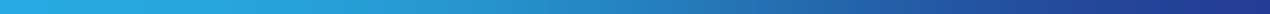 Cisco End User License AgreementEffective: May 22, 2017This is an agreement between You and Cisco Systems, Inc. or its affiliates ("Cisco") and governs your Use of Cisco Software. "You" and "Your" means the individua! or legal entity licensing the Software under this EULA."Use" or "Using" means to download, install, activate, access or otherwise use the Software. "Software" means the Cisco computer programs and any Upgrades made available to You by an Approved Source and licensed to You by Cisco. "Documentation" is the Cisco user or technical manuals, training materials, specifications or other documentation applicable to the Software and made available to You by an Approved Source. "Approved Source" means (i) Cisco or (ii) the Cisco authorized reseller, distributor or systems integrator from whom you acquired the Software. "Entitlement" means the license detail; including license metrie, duration, and quantity provided in a product IO (PID) published on Cisco's price list, claim certificate or right to use notification."Upgrades" means all updates, upgrades, bug fixes, error corrections, enhancements and other modifications to the Software and backup copies thereof.This agreement, any supplemental license terms and any specific product terms at www.cisco.com/go/softwareterms (collectively, the"EULA") govern Your Use of the Software.Acceptance of Terms. By Using the Software, You agree to be bound by the terms of the EULA. lf you are entering into this EULA on behalf of an entity, you represent that you have authority to bind that entity. lf you do not have such authority or you do not agree to the terms of the EULA, neither you nor the entity may Use the Software and it may be returned to the Approved Source for a refund within thirty (30) days of the date you acquired the Software or Cisco product. Your right to return and refund applies only if you are the original end user licensee of the SoftwareLicense. Subject to payment of the applicable fees and compliance with this EULA, Cisco grants You a limited, non-exclusive and non-transferable license to Use object code versions of the Software and the Documentation solely for Your interna! operations and in accordance with the Entitlement and the Documentation. Cisco licenses You the right to Use only the Software You acquire from an Approved Source. Unless contrary to applicable law, You are not licensed to Use the Software on secondhand or refurbished Cisco equipment not authorized by Cisco, or on Cisco equipment not purchased through an Approved Source. ln the event that Cisco requires You to register as an end user, Your license is valid only if the registration is complete and accurate. The Software may contain open source software, subject to separate license terms made available with the Cisco Software or Documentation.lf the Software is licensed for a specified term, Your license is valid solely for the applicable term in the Entitlement. Your right to Use the Software begins on the date the Software is made available for download or installation and continues until the end of the specified term, unless otherwise terminated in accordance with this Agreement.Evaluation License. lf You license the Software or receive Cisco product(s) for evaluation purposes or other limited, temporary use as authorized by Cisco ("Evaluation Product"), Your Use of the Evaluation Product is only permitted for the period limited by the license key or otherwise stated by Cisco in writing. lf no evaluation period is identified by the license key or in writing, then the evaluation license is valid for thirty (30) days from the date the Software or Cisco product is made available to You. You will be invoiced for the list price of the Evaluation Product if You fail to return or stop Using it by the end of the evaluation period. The Evaluation Product is licensed "AS-IS" without support or warranty of any kind, expressed or implied. Cisco does not assume any liability arising from any use of the Evaluation Product. You may not publish any results of benchmark tests run on the Evaluation Product without first obtaining written approval from Cisco. You authorize Cisco to use any feedback or ideas You provide Cisco in connection with Your Use of the Evaluation Product.Ownership. Cisco or its licensors retain ownership of all intellectual property rights in and to the Software, including copies, improvements, enhancements, derivative works and modifications thereof. Your rights to Use the Software are limited to those expressly granted by this EULA. No other rights with respect to the Software or any related intellectual property rights are granted or implied.Limitations and Restrictions. You will not and will not allow a third party to:transfer, sublicense, or assign Your rights under this license to any other person or entity (except as expressly provided in Section 12 below), unless expressly authorized by Cisco in writing;modify, adapt or create derivative works of the Software or Oocumentation;reverse engineer, decompile, decrypt, disassemble or otherwise attempt to derive the source code for the Software, except as provided in Section 16 below;make the functionality of the Software available to third parties, whether as an application service provider, or on a rental, service bureau, cloud service, hosted service, or other similar basis unless expressly authorized by Cisco in writing;Use Software that is licensed for a specific device, whether physical or virtual, on another device, unless expressly authorized by Cisco in writing; orremove, modify, or conceal any product identification, copyright, proprietary, intellectual property notices or other marks on or within the Software;Third Party Use of Software. You may permit a third party to Use the Software licensed to You under this EULA if such Use is solely (i) on Your behalf, (ii) for Your interna! operations, and (iii) in compliance with this EULA. You agree that you are liable for any breach of this EULA by that third party.Limited Warranty and Disclaimer.Limited Warranty. Cisco warrants that the Software will substantially conform to the applicable Documentation for the longer of (i) ninety (90) days following the date the Software is made available to You for your Use or (ii) as otherwise set forth at http://www.cisco.com/go/warranty. This warranty does not apply if the Software, Cisco product or any other equipment upon which the Software is authorized to be used: (i) has been altered, except by Cisco or its authorized representative, (ii) has not been installed, operated, repaired, or maintained in accordance with instructions supplied by Cisco, (iii) has been subjected to abnormal physical or electrical stress, abnormal environmental conditions, misuse, negligence, or accident; (iv) is licensed for beta, evaluation, testing or demonstration purposes or other circumstances for which the Approved Source does not receive a payment of a purchase price or license fee; or (v) has not been provided by an Approved Source. Cisco will use commercially reasonable efforts to deliver to You Software free from any viruses, programs, or programming devices designed to modify, delete, damage or disable the Software or Your data.Exclusive Remedy. At Cisco's option and expense, Cisco shall repair, replace, or cause the refund of the license fees paid for the non-conforming Software. This remedy is conditioned on You reporting the non­ conformance in writing to Your Approved Source within the warranty period. The Approved Source may ask You to return the Software, the Cisco product, and/or Documentation as a condition of this remedy. This Section is Your exclusive remedy under the warranty.Disclaimer.Except as expressly set forth above, Cisco and its licensors provide Software "as is" and expressly disclaim all warranties, conditions or other terms, whether express, implied or statutory, including without limitation, warranties, conditions or other terms regarding merchantability, fitness for a particular purpose, design, condition, capacity, performance, title, and non-infringement. Cisco does not warrant that the Software will operate uninterrupted or error-free or that all errors will be corrected. ln addition, Cisco does not warrant that the Software or any equipment, system or network on which the Software is used will be free of vulnerability to intrusion or attack.Limitations and Exclusions of Liability. ln no event will Cisco or its licensors be liable for the following, regardless of the theory of liability or whether arising out of the use or inability to use the Software or otherwise, even if a party been advised of the possibility of such damages: (a) indirect, incidental, exemplary, special or consequential damages; (b) loss or corruption of data or interrupted or loss of business; or (c) loss of revenue, profits, goodwill or anticipated sales or savings. Ali liability of Cisco, its affiliates, officers, directors, employees, agents, suppliers and licensors collectively, to You, whether based in warranty, contract, tort (including negligence), or otherwise, shall not exceed the license fees paid by You to any Approved Source for the Software that gave rise to the claim. This limitation of liability for Software is cumulative and not per incident. Nothing in this Agreement limits or excludes any liability that cannot be limited or excluded under applicable law.Upgrades and Additional Copies of Software. Notwithstanding any other provision of this EULA, You are not permitted to Use Upgrades unless You, at the time of acquiring such Upgrade:already hold a valid license to the original version of the Software, are in compliance with such license, and have paid the applicable fee for the Upgrade; andlimit Your Use of Upgrades or copies to Use on devices You own or lease; andunless otherwise provided in the Documentation, make and Use additional copies so/e/y for backup purposes, where backup is limited to archiving for restoration purposes.1O. Audit. During the license term for the Software and for a period of three (3) years after its expiration or termination, You will take reasonable steps to maintain complete and accurate records of Your use of the Software sufficient to verify compliance with this EULA. No more than once per twelve (12) month period, You will allow Cisco and its auditors the right to examine such records and any applicable books, systems (including Cisco product(s) or other equipment), and accounts, upon reasonable advanced notice, during Your normal business hours„ lf the audit discloses underpayment of license fees, You will pay such license fees plus the reasonable cost of the audit within thirty (30) days of receipt of written notice.Term and Termination. This EULA shall remain effective until terminated or until the expiration of the applicable license or subscription term. You may terminate the EULA at any time by ceasing use of or destroying all copies of Software. This EULA will immediately terminate if You breach its terms, or if You fail to pay any portion of the applicable license fees and You fail to cure that payment breach within thirty (30) days of notice. Upon termination of this EULA, You shall destroy all copies of Software in Your possession or control.Transferability. You may only transfer or assign these license rights to another person or entity in compliance with the current Cisco Relicensing/Transfer Palicy. Any attempted transfer or, assignment not in compliance with the foregoing shall be void and of no effect.US Government End Users. The Software and Documentation are "commercial items," as defined at Federal Acquisition Regulation ("FAR") (48 C.F.R.) 2.101, consisting of "commercial computer software" and "commercial computer software documentation" as such terms are used in FAR 12.212. Consistent with FAR 12.211 (Technical Data) and FAR 12.212 (Computer Software) and Defense Federal Acquisition Regulation Supplement ("DFAR") 227.7202-1 through 227.7202-4, and notwithstanding any other FAR or other contractual clause to the contrary in any agreement into which this EULA may be incorporated, Government end users will acquire the Software and Documentation with only those rights set forth in this EULA. Any license provisions that are inconsistent with federal procurement regulations are not enforceable against the U.S. Government.Export. Cisco Software, products, technology and services are subject to local and extraterritorial export control laws and regulations. You and Cisco each will comply with such laws and regulations governing use, export, re­ export, and transfer of Software, products and technology and will obtain all required local and extraterritorial authorizations, permits or licenses. Specific export information may be found at: http://tools.cisco.com/legal/export/pepd/Search.doSurvival. Sections 4, 5, the warranty limitation in 7(a), 7(b) 7(c), 8, 10, 11, 13, 14, 15, 17 and 18 shall survive termination or expiration of this EULA.Interoperability. To the extent required by applicable law, Cisco shall provide You with the interface information needed to achieve interoperability between the Software and another independently created program. Cisco will provide this interface information at Your written request after you pay Cisco's licensing fees (if any). You will keep this information in strict confidence and strictly follow any applicable terms and conditions upon which Cisco makes such information available.Governing Law, Jurisdiction and Venue.lf You acquired the Software in a country or territory listed below, as determined by reference to the address on the purchase order the Approved Source accepted or, in the case of an Evaluation Product, the address where Product is shipped, this table identifies the law that governs the EULA (notwithstanding any conflict of laws provision) and the specific courts that have exclusive jurisdiction over any claim arising under this EULA.Jurisdiction and VenueThe parties specifically disclaim the application of the UN Convention on Contracts for the lnternational Sale of Goods. ln addition, no person who is not a party to the EULA shall be entitled to enforce or take the benefit of any of its terms under the Contracts (Rights of Third Parties) Act 1999. Regardless of the above governing law, either party may seek interim injunctive relief in any court of appropriate jurisdiction with respect to any alleged breach of such party's intellectual property or proprietary rights.lntegration. lf any portion of this EULA is found to be void or unenforceable, the remaining provisions of the EULA shall remain in full farce and effect. Except as expressly stated or as expressly amended in a signed agreement, the EULA constitutes the entire agreement between the parties with respect to the license of the Software and supersedes any conflicting or additional terms contained in any purchase order or elsewhere, all of which terms are excluded. The parties agree that the English version of the EULA will govern in the event of a conflict between it and any version translated into another language.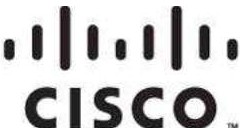 Americas Headquarters Cisco Systems. Inc.San Jose.CAAsia Pacific Headquarters Cisco Systems (USA) Pte. Ltd. SingaporeEurope HeadquartersCisco Systems lnternational BV Amsterdam. The NetherlandsCisco has more than 200 offices worldwide. Addresses, phone numbers. and fax numbers are listed on the Cisco Website at www.cisco.com/go/offices.O Cisco and the Cisco logo are trademarks or registered trademarks of Cisco and/or its affiliates in the U.S. and other countries. To view a list of Cisco trademarks. go to this URL: www.cisco.com/go/trademarks. Third party trademarks mentioned are the property of their respective owners. The use of the word partner doesnot imply a partnership relationship between Cisco and any other company. (1110R)Supplemental End User License Agreement for Cisco UCS ManagerIMPORTANT: READ CAREFULLYThis Supplemental End User License Agreement ("SEULA") contains additional terms and conditions for the Software product licensed under the End User License Agreement ("EULA") between You ("You" as used herein means You and the business entity you represent or "Company") and Cisco (collectively, the "Agreement"). Capitalized terms used in this SEULA but not defined will have the meanings assigned to them in the EULA. To the extent that there is a conflict between the terms and conditions of the EULA and this SEULA, the terms and conditions of this SEULA will take precedence.In addition to the limitations set forth in the EULA on your access and use of the Software, you agree to comply at all times with the terms and conditions provided in this SEULA. USING THE SOFTWARE CONSTITUTES ACCEPTANCE OF THE AGREEMENT, AND YOU ARE BINDING YOURSELF AND THE BUSINESS ENTITY THAT YOU REPRESENT TO THE AGREEMENT. IF YOU DO NOT AGREE TO ALL OF THE TERMS OF THE AGREEMENT, THEN CISCO IS UNWILLING TO LICENSE THE SOFTWARE TO YOU AND (A) YOU MAY NOT USE THE SOFTWARE, AND (B) YOU MAY RETURN SOFTWARE FOR A FULL REFUND. YOUR RIGHT TO RETURN AND REFUND EXPIRES 30 DAYS AFTER PURCHASE FROM CISCO OR AN AUTHORIZED CISCO RESELLER, AND APPLIES ONLY IF YOU ARE THE ORIGINAL END USER PURCHASER.For purposes of this SEULA, the Product name and the Product description you have ordered is any of the following ("Software"):Cisco UCS ManagerDefinitionsFor purposes of this SEULA, the following definitions apply:"Collector Hardware" means a Cisco provided device which runs an environment that in turn hosts Collector Software for the purposes of collecting information relating to Company's Cisco device configuration and inventory."Collector Software" means the network collection software, which runs on the Collector Hardware, used for the purposes of collecting information relating to installed Cisco device configuration and inventory."System Information" means the information about Company's compute, network, and storage that is collected, stored and analyzed in connection with the Software and may include without limitation the following information: configurations (including running configuration and startup configurations), product identification numbers, serial numbers host name, chassis IDs, equipment locations, IP addresses, system contracts, equipment models, feature sets, software versions, hardware versions, installed memory, installed flash, boot versions, slot IDs, card types, card families, firmware versions, and other network and inventory information as deemed appropriate by Cisco. System Information does not contain password or security access information or personally identifiable information. Information transmitted between Collector Hardware and Cisco Hosting Location will use industry standard encryption."Cisco Hosting Location" means the hosted location for System Information collected by the Collector Hardware. Cisco will maintain this information under its standard security and access governance.Additional License Terms and ConditionsLICENSE GRANTS AND CONSENT TO TERMS OF DATA COLLECTIONConsent and License to Use Data.Subject to the Cisco Privacy Statement at http://www.cisco.com/web/siteassets/legal/privacy.html, the Company hereby consents and grants to Cisco a license to collect and use the Company's System Information data from the Company and store the information in the Cisco Hosting Location. The Company acknowledges, understands and agrees that System Information will be transmitted and used to generate reports regarding the Company's devices technologies, software, and support cases.Cisco provides an "opt-out" feature that allows the Company to turn off Cisco's ability to collect the Company's System Information. If the Company chooses to not grant Cisco the license to collect and use the Company's System Information, then it must enable the "opt-out" feature.Produktové čísloPopisPoložka RD *)Požadovaná platnost **) od	doPožadovaná platnost **) od	doSériové čísloPočet kusůJednotková cenav Kč bez DPHCON-SNT-5672UPSNTC 8X5XNBD for N5K-C5672UPPODP01.11.202131.10.2022FOC1838R2S4143 638,42 KčCON-SNT-5672UPSNTC 8X5XNBD for N5K-C5672UPPODP01.11.202131.10.2022FOC1838R2T9143 638,42 KčCON-SNT-5672UPSNTC 8X5XNBD for N5K-C5672UPPODP01.11.202131.10.2022FOC1838R2TD143 638,42 KčCON-SNT-5672UPSNTC 8X5XNBD for N5K-C5672UPPODP01.11.202131.10.2022FOC1838R2T8143 638,42 KčCON-SNT-5672UPSNTC 8X5XNBD for N5K-C5672UPPODP01.11.202131.10.2022FOC1838R2TC143 638,42 KčCON-SNT-5672UPSNTC 8X5XNBD for N5K-C5672UPPODP01.11.202131.10.2022FOC1838R2SR143 638,42 KčCON-SNT-5672UPSNTC 8X5XNBD for N5K-C5672UPPODP01.11.202131.10.2022FOC1838R2TP143 638,42 KčCON-SNT-5672UPSNTC 8X5XNBD for N5K-C5672UPPODP01.11.202131.10.2022FOC1838R2TF143 638,42 KčCON-SNT-5672UPSNTC 8X5XNBD for N5K-C5672UPPODP01.11.202131.10.2022FOC1838R2TB143 638,42 KčCON-SNT-5672UPSNTC 8X5XNBD for N5K-C5672UPPODP01.11.202131.10.2022FOC1838R2TA143 638,42 KčCON-SNT-5672UPSNTC 8X5XNBD for N5K-C5672UPPODP01.11.202131.10.2022FOC1838R278143 638,42 KčCON-SNT-5672UPSNTC 8X5XNBD for N5K-C5672UPPODP01.11.202131.10.2022FOC1838R2PA143 638,42 KčCON-SNT-A9KMOD8TSNTC 8X5XNBD for A9K-MOD80-TR=PODP01.11.202131.10.2022FOC1823NHJY132 405,08 KčCON-SNT-A9KMPA2XSNTC 8X5XNBD for A9K-MPA-20X1GEPODP01.11.202131.10.2022FOC1838N243113 105,57 KčCON-SNT-A9KMPA4XSNTC 8X5XNBD for A9K-MPA-4X10GEPODP01.11.202131.10.2022FOC1838NTXP136 695,59 KčCON-SNT-A9KMOD8ASNTC 8X5XNBD for A9K-MOD80-AIP-TRPODP01.11.202131.10.20223661J62990D117 474,09 KčCON-SNT-A9KMOD8TSNTC 8X5XNBD for A9K-MOD80-TR=PODP01.11.202131.10.2022FOC1836NGX2132 405,08 KčCON-SNT-A9KMPA2XSNTC 8X5XNBD for A9K-MPA-20X1GEPODP01.11.202131.10.2022FOC1830NLFH113 105,57 KčCON-SNT-A9KMPA4XSNTC 8X5XNBD for A9K-MPA-4X10GEPODP01.11.202131.10.2022FOC1838NTRK136 695,59 KčCON-SNT-XFP10GMMSNTC 8X5XNBD for XFP-10G-MM-SR=PODP01.11.202131.10.2022FNS18390NXN12 496,30 KčCON-SNT-XFP10GMMSNTC 8X5XNBD for XFP-10G-MM-SR=PODP01.11.202131.10.2022FNS18390NXR12 496,30 KčCON-SNT-XFP10GMMSNTC 8X5XNBD for XFP-10G-MM-SR=PODP01.11.202131.10.2022FNS18390NY312 496,30 KčCON-SNT-XFP10GMMSNTC 8X5XNBD for XFP-10G-MM-SR=PODP01.11.202131.10.2022FNS18390NVY12 496,30 KčCON-SNT-XFP10GMMSNTC 8X5XNBD for XFP-10G-MM-SR=PODP01.11.202131.10.2022FNS18390NX412 496,30 KčCON-SNT-XFP10GMMSNTC 8X5XNBD for XFP-10G-MM-SR=PODP01.11.202131.10.2022FNS18390NXY12 496,30 KčCON-SNT-XFP10GMMSNTC 8X5XNBD for XFP-10G-MM-SR=PODP01.11.202131.10.2022FNS18390NWS12 496,30 KčCON-SNT-XFP10GMMSNTC 8X5XNBD for XFP-10G-MM-SR=PODP01.11.202131.10.2022FNS18390NXU12 496,30 KčCON-SNT-6807S2TBSNTC 8X5XNBD for C6807-XL-S2T-BUNPODP01.11.202131.10.2022SMC1838004A189 648,32 KčCON-SNT-6807S2TBSNTC 8X5XNBD for C6807-XL-S2T-BUNPODP01.11.202131.10.2022SMC18380049189 648,32 KčCON-SNT-6807S2TBSNTC 8X5XNBD for C6807-XL-S2T-BUNPODP01.11.202131.10.2022SMC18380034189 648,32 KčCON-SNT-6807S2TBSNTC 8X5XNBD for C6807-XL-S2T-BUNPODP01.11.202131.10.2022SMC18380032189 648,32 KčCON-SNT-N7K4S2RSNTC 8X5XNBD for N7K-C7004-S2-RPODP01.11.202131.10.2022JAF1829ACTS1138 060,91 KčCON-ECMU-7DCSANSBSWSS for DCNM-SANN7KK9-SBUNPODP01.11.202131.10.20220152 515,88 KčCON-ECMU-N7DCNMSBSWSS for DCNM-N7K-K9-SBUNPODP01.11.202131.10.20220125 009,79 KčCON-SNT-N7K4S2RSNTC 8X5XNBD for N7K-C7004-S2-RPODP01.11.202131.10.2022JAF1829ADCJ1138 060,91 KčCON-ECMU-7DCSANSBSWSS for DCNM-SANN7KK9-SBUNPODP01.11.202131.10.20220152 515,88 KčCON-ECMU-N7DCNMSBSWSS for DCNM-N7K-K9-SBUNPODP01.11.202131.10.20220125 009,79 KčCON-SNT-N7K4S2RSNTC 8X5XNBD for N7K-C7004-S2-RPODP01.11.202131.10.2022JAF1830ACSD1138 060,91 KčCON-ECMU-7DCSANSBSWSS for DCNM-SANN7KK9-SBUNPODP01.11.202131.10.20220152 515,88 KčCON-ECMU-N7DCNMSBSWSS for DCNM-N7K-K9-SBUNPODP01.11.202131.10.20220125 009,79 KčCON-SNT-N7K4S2RSNTC 8X5XNBD for N7K-C7004-S2-RPODP01.11.202131.10.2022JAF1828APPR1138 060,91 KčCON-ECMU-7DCSANSBSWSS for DCNM-SANN7KK9-SBUNPODP01.11.202131.10.20220152 515,88 KčCON-ECMU-N7DCNMSBSWSS for DCNM-N7K-K9-SBUNPODP01.11.202131.10.20220125 009,79 KčCON-SNT-N7K4S2RSNTC 8X5XNBD for N7K-C7004-S2-RPODP01.11.202131.10.2022JAF1831AFFT1138 060,91 KčCON-ECMU-7DCSANSBSWSS for DCNM-SANN7KK9-SBUNPODP01.11.202131.10.20220152 515,88 KčCON-ECMU-N7DCNMSBSWSS for DCNM-N7K-K9-SBUNPODP01.11.202131.10.20220125 009,79 KčCON-SNT-N7K4S2RSNTC 8X5XNBD for N7K-C7004-S2-RPODP01.11.202131.10.2022JAF1830ACSC1138 060,91 KčCON-ECMU-7DCSANSBSWSS for DCNM-SANN7KK9-SBUNPODP01.11.202131.10.20220152 515,88 KčCON-ECMU-N7DCNMSBSWSS for DCNM-N7K-K9-SBUNPODP01.11.202131.10.20220125 009,79 KčCON-SNT-N7K4S2RSNTC 8X5XNBD for N7K-C7004-S2-RPODP01.11.202131.10.2022JAF1828APPQ1138 060,91 KčCON-ECMU-7DCSANSBSWSS for DCNM-SANN7KK9-SBUNPODP01.11.202131.10.20220152 515,88 KčCON-ECMU-N7DCNMSBSWSS for DCNM-N7K-K9-SBUNPODP01.11.202131.10.20220125 009,79 KčCON-SNT-N7K4S2RSNTC 8X5XNBD for N7K-C7004-S2-RPODP01.11.202131.10.2022JAF1829ADBE1138 060,91 KčCON-ECMU-7DCSANSBSWSS for DCNM-SANN7KK9-SBUNPODP01.11.202131.10.20220152 515,88 KčCON-ECMU-N7DCNMSBSWSS for DCNM-N7K-K9-SBUNPODP01.11.202131.10.20220125 009,79 KčCON-SNT-N7K4S2RSNTC 8X5XNBD for N7K-C7004-S2-RPODP01.11.202131.10.2022JAF1829ADAC1138 060,91 KčCON-ECMU-7DCSANSBSWSS for DCNM-SANN7KK9-SBUNPODP01.11.202131.10.20220152 515,88 KčCON-ECMU-N7DCNMSBSWSS for DCNM-N7K-K9-SBUNPODP01.11.202131.10.20220125 009,79 KčCON-SNT-N7K4S2RSNTC 8X5XNBD for N7K-C7004-S2-RPODP01.11.202131.10.2022JAF1829ADDF1138 060,91 KčCON-ECMU-7DCSANSBSWSS for DCNM-SANN7KK9-SBUNPODP01.11.202131.10.20220152 515,88 KčCON-ECMU-N7DCNMSBSWSS for DCNM-N7K-K9-SBUNPODP01.11.202131.10.20220125 009,79 KčCON-SNT-ASR1001XSNTC 8X5XNBD for ASR1001-XPODP01.11.202131.10.2022FXS1836Q2MN118 379,00 KčCON-SNT-ASR1001XSNTC 8X5XNBD for ASR1001-XPODP01.11.202131.10.2022FXS1836Q26D118 379,00 KčCON-SNT-5672UPSNTC 8X5XNBD for N5K-C5672UPPODP01.11.202131.10.2022FOC1907R2N2143 638,42 KčCON-ECMU-N5LDCNMSWSS for DCNM-LAN-N5K-K9PODP01.11.202131.10.20225511J14B1AB13 572,83 KčCON-ECMU-N5SDCNMSWSS for DCNM-SAN-N5K-K9PODP01.11.202131.10.20223231J37AB6C125 009,79 KčCON-SNT-5672UPSNTC 8X5XNBD for N5K-C5672UPPODP01.11.202131.10.2022FOC1907R2N3143 638,42 KčCON-ECMU-N5LDCNMSWSS for DCNM-LAN-N5K-K9PODP01.11.202131.10.20225511J28CB5913 572,83 KčCON-ECMU-N5SDCNMSWSS for DCNM-SAN-N5K-K9PODP01.11.202131.10.20223231JE04400125 009,79 KčCON-SNT-5672UPSNTC 8X5XNBD for N5K-C5672UPPODP01.11.202131.10.2022FOC1907R2KY143 638,42 KčCON-ECMU-N5SDCNMSWSS for DCNM-SAN-N5K-K9PODP01.11.202131.10.20223231J34B90F125 009,79 KčCON-ECMU-N5LDCNMSWSS for DCNM-LAN-N5K-K9PODP01.11.202131.10.20225511J1E918613 572,83 KčCON-SNT-5672UPSNTC 8X5XNBD for N5K-C5672UPPODP01.11.202131.10.2022FOC1907R2KH143 638,42 KčCON-ECMU-N5LDCNMSWSS for DCNM-LAN-N5K-K9PODP01.11.202131.10.20225511J63179313 572,83 KčCON-ECMU-N5SDCNMSWSS for DCNM-SAN-N5K-K9PODP01.11.202131.10.20223231J75670F125 009,79 KčCON-SNT-5672UPSNTC 8X5XNBD for N5K-C5672UPPODP01.11.202131.10.2022FOC1907R2KJ143 638,42 KčCON-ECMU-N5LDCNMSWSS for DCNM-LAN-N5K-K9PODP01.11.202131.10.20225511J7074CB13 572,83 KčCON-ECMU-N5SDCNMSWSS for DCNM-SAN-N5K-K9PODP01.11.202131.10.20223231J4D1F19125 009,79 KčCON-SNT-5672UPSNTC 8X5XNBD for N5K-C5672UPPODP01.11.202131.10.2022FOC1907R2K8143 638,42 KčCON-ECMU-N5LDCNMSWSS for DCNM-LAN-N5K-K9PODP01.11.202131.10.20225511J5EEC1613 572,83 KčCON-ECMU-N5SDCNMSWSS for DCNM-SAN-N5K-K9PODP01.11.202131.10.20223231J4A679F125 009,79 KčCON-SNT-5672UPSNTC 8X5XNBD for N5K-C5672UPPODP01.11.202131.10.2022FOC1907R2KB143 638,42 KčCON-ECMU-N5SDCNMSWSS for DCNM-SAN-N5K-K9PODP01.11.202131.10.20223231J48DC67125 009,79 KčCON-ECMU-N5LDCNMSWSS for DCNM-LAN-N5K-K9PODP01.11.202131.10.20225511J2AEDD013 572,83 KčCON-SNT-5672UPSNTC 8X5XNBD for N5K-C5672UPPODP01.11.202131.10.2022FOC1907R2KA143 638,42 KčCON-ECMU-N5LDCNMSWSS for DCNM-LAN-N5K-K9PODP01.11.202131.10.20225511J556CB513 572,83 KčCON-ECMU-N5SDCNMSWSS for DCNM-SAN-N5K-K9PODP01.11.202131.10.20223231J3D898D125 009,79 KčCON-SNT-5672UPSNTC 8X5XNBD for N5K-C5672UPPODP01.11.202131.10.2022FOC1907R2L6143 638,42 KčCON-ECMU-N5LDCNMSWSS for DCNM-LAN-N5K-K9PODP01.11.202131.10.20225511J4001DC13 572,83 KčCON-ECMU-N5SDCNMSWSS for DCNM-SAN-N5K-K9PODP01.11.202131.10.20223231J510C20125 009,79 KčCON-SNT-5672UPSNTC 8X5XNBD for N5K-C5672UPPODP01.11.202131.10.2022FOC1907R2L4143 638,42 KčCON-ECMU-N5SDCNMSWSS for DCNM-SAN-N5K-K9PODP01.11.202131.10.20223231J1D3093125 009,79 KčCON-ECMU-N5LDCNMSWSS for DCNM-LAN-N5K-K9PODP01.11.202131.10.20225511J4D0E6A13 572,83 KčCON-SNT-5672UPSNTC 8X5XNBD for N5K-C5672UPPODP01.11.202131.10.2022FOC1907R2JM143 638,42 KčCON-ECMU-N5LDCNMSWSS for DCNM-LAN-N5K-K9PODP01.11.202131.10.20225511J7C022613 572,83 KčCON-ECMU-N5SDCNMSWSS for DCNM-SAN-N5K-K9PODP01.11.202131.10.20223231J672D22125 009,79 KčCON-SNT-5672UPSNTC 8X5XNBD for N5K-C5672UPPODP01.11.202131.10.2022FOC1907R2KG143 638,42 KčCON-ECMU-N5SDCNMSWSS for DCNM-SAN-N5K-K9PODP01.11.202131.10.20223231J6981B9125 009,79 KčCON-ECMU-N5LDCNMSWSS for DCNM-LAN-N5K-K9PODP01.11.202131.10.20225511J18B7E413 572,83 KčCON-SNT-C6880XCASNTC 8X5XNBD for C6880-XPODP01.11.202131.10.2022SAL1913CE341100 507,22 KčCON-SNT-C6880XCASNTC 8X5XNBD for C6880-XPODP01.11.202131.10.2022SAL1910ATB91100 507,22 KčCON-SNT-C6880XCASNTC 8X5XNBD for C6880-XPODP01.11.202131.10.2022SAL1913CE2X1100 507,22 KčCON-SNT-C6880XCASNTC 8X5XNBD for C6880-XPODP01.11.202131.10.2022SAL1913CE201100 507,22 KčCON-SNT-DWDMXFPCSNTC 8X5XNBD for DWDM-XFP-C=PODP01.11.202131.10.2022CTX1906A044125 587,06 KčCON-SNT-DWDMXFPCSNTC 8X5XNBD for DWDM-XFP-C=PODP01.11.202131.10.2022CTX1906A03H125 587,06 KčCON-SNT-DWDMXFPCSNTC 8X5XNBD for DWDM-XFP-C=PODP01.11.202131.10.2022CTX1906A03F125 587,06 KčCON-SNT-DWDMXFPCSNTC 8X5XNBD for DWDM-XFP-C=PODP01.11.202131.10.2022CTX1906A039125 587,06 KčCON-SNT-DWDMXFPCSNTC 8X5XNBD for DWDM-XFP-C=PODP01.11.202131.10.2022CTX1907A00K125 587,06 KčCON-SNT-DWDMXFPCSNTC 8X5XNBD for DWDM-XFP-C=PODP01.11.202131.10.2022CTX1905A04K125 587,06 KčCON-SNT-DWDMXFPCSNTC 8X5XNBD for DWDM-XFP-C=PODP01.11.202131.10.2022CTX1906A02S125 587,06 KčCON-SNT-XFP10GLOSNTC 8X5XNBD for XFP-10GLR-OC192SR=PODP01.11.202131.01.2022AGA1604NCY511 809,00 KčCON-SNT-XFP10GLOSNTC 8X5XNBD for XFP-10GLR-OC192SR=PODP01.11.202131.01.2022SPC161101R611 809,00 Kč* ) Položka RD - odpovídající kategorie produktů Cisco, jak jsou definované v Rámcové dohodě a to v kategoriích: Nové licence k produktům Cisco, Podpora k produktům Cisco, Subskripce k produktům Cisco, Katalogové služby Cisco typu AS-Fixed a Katalogové školící kredity Cisco** ) Vyplňuje se pouze u položek Podpora k produktům Cisco a Subskripce k produktům CiscoCelková cena v Kč bez DPH4 728 143,87 Kč* ) Položka RD - odpovídající kategorie produktů Cisco, jak jsou definované v Rámcové dohodě a to v kategoriích: Nové licence k produktům Cisco, Podpora k produktům Cisco, Subskripce k produktům Cisco, Katalogové služby Cisco typu AS-Fixed a Katalogové školící kredity Cisco** ) Vyplňuje se pouze u položek Podpora k produktům Cisco a Subskripce k produktům CiscoDPH992 910,21 Kč* ) Položka RD - odpovídající kategorie produktů Cisco, jak jsou definované v Rámcové dohodě a to v kategoriích: Nové licence k produktům Cisco, Podpora k produktům Cisco, Subskripce k produktům Cisco, Katalogové služby Cisco typu AS-Fixed a Katalogové školící kredity Cisco** ) Vyplňuje se pouze u položek Podpora k produktům Cisco a Subskripce k produktům CiscoCelková cena v Kč včetněDPH5 721 054,08 Kč